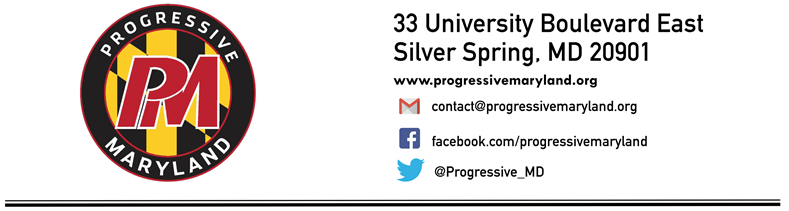 2018 Questionnaire for the House of DelegatesProgressive Maryland is a grassroots community organization that acts for social and economic justice by developing civic leaders and cultivating allies in order to advance economic, racial, and environmental equity, and to change our economic system for the benefit of all people in Maryland. Learn more at www.ProgressiveMaryland.orgProgressive Maryland supports candidates who will work to build a society and economy that works for all Marylanders, with special emphasis on traditionally marginalized groups–low and moderate income residents, people of color, women, LGBTQ+, and all oppressed and exploited people. Elections can have an enormous impact on our work to reduce inequity and to improve the lives of residents all over the state.  It is our responsibility not only to advocate for residents but also to empower them to engage in the political process at every level, from member-led canvasses to trainings for our members who wish to run for office. To be considered for Progressive Maryland’s endorsement, please return the completed questionnaire to our Policy and Legislative Director Jennifer Dwyer at Jennifer@progressivemaryland.org no later than 5 P.M. on Friday, January 26, 2018. Your responses will be available to the public at www.ProgressiveMaryland.orgIssue Questions1. Do you support ending the money-based bail system?Yes	X		NoComments:2. Will you support a $15 per hour minimum wage for all Maryland workers? If yes, over what time period would you suggest implementing it? Do you support including an indexing provision?Yes	X		NoComments: I think we should phase it in over 10 years to allow local and small businesses to adjust to the changes. I also support indexing it moving forward. 3. Do you support public financing of State Senate and Delegate races similar to systems enacted in Montgomery County and Howard County?Yes			No   XComments: I support efforts to allow for public financing with voluntary donations and fees extracted from people/organizations that have misused campaign dollars. I believe most tax payers want their dollars to go to core programs that will benefit their communities such as education, housing, income support programs. 4. Do you support increased protections for workers in terms of scheduling practices? In particular, will you support requiring employers to give 3 weeks’ notice to employees of their shift schedule, requiring employers who call employees into work only to send them home before the end of their shift to provide a certain percentage of the pay that the employee would have made that day, and prohibiting employers from scheduling an employee to work back-to-back shifts or shifts scheduled only a few hours apart without the employee’s consent?Yes	X		NoComments: I support all of these however, I believe we should limit the notice to two weeks as is custom for most salaried workers. 5. Do you support workers’ rights to organize in the private and public sectors? Will you make it a priority that all public employees be covered by a public employees relations act, similar to the National Labor Relations Act, which has governed work in the private sector for over 80 years?Yes	X		NoComments:6. We believe that the financial security of women is integral to the health of our economy. Do you feel that legislation ensuring the equal treatment of men and women in the workplace is appropriate? If so, what legislation will you support as a member of the General Assembly to bring women to parity with their male colleagues?Yes	X		NoComments: I was proud to support earned sick leave which will help provide financial security to all Marylanders. Though I have not been presented with other bills yet, I am in full support of efforts to bring parity between men and women in the workplace. 7. Do you believe that employers should be required to make reasonable accommodations for employees and applicants for employment who have known limitations due to conditions related to pregnancy or childbirth?Yes	X		NoComments:8. Are there any instances in which the state should place restrictions on a patient seeking abortion care, such as stage of pregnancy, access based on age, or the type of abortion care that state funding should cover?Yes			No      XComments: My answer is no. I should note that I am not fully informed on all the issues related to this and I am more than open to getting educated by a representative from Progressive Maryland. 9. Will you support single-payer health care in Maryland? If so, how would you pass it and how would you pay for it?Yes	X		NoComments: I am supportive conditional on proposed payment not being unduly regressive to low income and middle income Marylanders. 10. Will you support instituting transparency rules for Pharmacy Benefit Managers and drug corporations as well as creating a drug cost review commission for high cost drugs?Yes	X		NoComments:11. In general, do you support or oppose charter schools?Support			Oppose   X  Comments: I oppose public tax payer dollars going to charter schools but do believe they have a right to exist if parents want another option for their children. I also believe that charter schools should fall under the authority of the local school boards.  12. Do you support or oppose school vouchers that would allow public school students, K-12, to attend a private school instead of their local public school? Please explain your support or opposition.Support			Oppose XComments: Public dollars should be for public schools. 13. Will you support making state colleges and universities free for all in-state students?Yes	X		NoComments:14. Will you support the Trust Act?Yes	X		NoComments:15. Will​ ​you​ ​support​ ​closing​ ​corporate​ ​tax ​ ​loopholes​  by​ ​ requiring​ ​ combined​ ​ reporting,​ ​as​ most​ ​other​ states​​ have​ ​ done?​ ​ Will​  ​you​ ​​support​ ​bringing ​​back​ ​Maryland’s​ 6.25​ %​ tax​ ​rate​ ​on​ ​ income​ of​ ​more​ than​ ​$1​ ​million​ ​to​ ​allow​ ​upper​ ​income​ residents​ ​to​​ ​contribute​ ​more​ ​to​ ​Maryland?Yes	X		NoComments:16. Do you plan to introduce or support legislation to provide protection for the Potomac, Chesapeake or other shared environments that have had federal funding for protection removed?Yes	X		NoComments:17. What legislation and regulations can Maryland state government enact to protect our residents from the damage inflicted by Trump’s federal government?Comments: There is legislation being proposed to give some tax relief to families that have been harmed by the trump tax reform law. I am also supportive of efforts to stabilize our individual health care market to drive premium cost down. 18. Do​ ​you​ ​support​ ​the​ ​creation​ ​of​ ​a​ ​progressive​ ​caucus​ ​in​ ​the​ ​state​ ​legislature?Yes	X		NoComments:Candidate InformationCandidate InformationCandidate InformationCandidate Last Name: _____Lewis______________________________________________________Candidate Last Name: _____Lewis______________________________________________________Candidate First Name: ______Jazz_____________________________________________________Candidate First Name: ______Jazz_____________________________________________________Office Seeking: _________Maryland State Delegate__________________________________Office Seeking: _________Maryland State Delegate__________________________________District:________24___________________________________________________District:________24___________________________________________________Party:_______Democrat_______________________________________________Party:_______Democrat_______________________________________________Campaign Contact InformationCampaign Contact InformationCampaign Contact InformationCommittee Name:______Friends of Jazz Lewis________________________________________Committee Name:______Friends of Jazz Lewis________________________________________Street Address:______2946 Buckthorn Court_________________________________Street Address:______2946 Buckthorn Court_________________________________City:______Glenarden_______________________________________________City:______Glenarden_______________________________________________Zip Code:_______20706____________________________________________________Zip Code:_______20706____________________________________________________Business Phone:_______240-334-7352___________________________________________Business Phone:_______240-334-7352___________________________________________Fax:___________________________________________________________Fax:___________________________________________________________Campaign Website:________www.jazzlewis.com___________________________________Campaign Website:________www.jazzlewis.com___________________________________Candidate Contact InformationCandidate Contact InformationCandidate Contact InformationCell Phone:_______240-334-7352___________________________________________Cell Phone:_______240-334-7352___________________________________________Email Address:______jazz@jazzlewis.com_________________________________________Email Address:______jazz@jazzlewis.com_________________________________________Treasurer Contact InformationTreasurer Contact InformationTreasurer Contact InformationTreasurer Name:______Chris Taitt________________________________________________Treasurer Name:______Chris Taitt________________________________________________Street Address:_____10608 Joyceton Drive_______________________________________Street Address:_____10608 Joyceton Drive_______________________________________City:______Upper Marlboro___________________________________________City:______Upper Marlboro___________________________________________Zip Code:______20774___________________________________________________Zip Code:______20774___________________________________________________Phone:___________________________________________________________Phone:___________________________________________________________Candidate HistoryCandidate HistoryCandidate HistoryPrevious Elected Offices:NonePrevious Elected Offices:NonePrevious Elected Offices:NoneWhich Years Did You Serve:n/aWhich Years Did You Serve:n/aWhich Years Did You Serve:n/aHave you ever received an endorsement from Progressive Maryland?YES_____ or  NO__X___          YES_____ or  NO__X___          If Yes, when:If Yes, when:If Yes, when:Have you ever assisted Progressive Maryland in achieving its goals?Have you ever assisted Progressive Maryland in achieving its goals?YES__X___ or NO_____    Describe:I have helped Progressive Maryland in its fundraising goals and supported progressive efforts supported by the organization. Describe:I have helped Progressive Maryland in its fundraising goals and supported progressive efforts supported by the organization. Describe:I have helped Progressive Maryland in its fundraising goals and supported progressive efforts supported by the organization. Major Endorsements (Elected Officials/Organizations/Opinion Leaders):Congressman Steny Hoyer, Senator Joanne C. Benson, Delegate Erek Barron, Prince George’s County Teacher’s AssociationMajor Endorsements (Elected Officials/Organizations/Opinion Leaders):Congressman Steny Hoyer, Senator Joanne C. Benson, Delegate Erek Barron, Prince George’s County Teacher’s AssociationMajor Endorsements (Elected Officials/Organizations/Opinion Leaders):Congressman Steny Hoyer, Senator Joanne C. Benson, Delegate Erek Barron, Prince George’s County Teacher’s Association19. For the measures above that you have agreed to support would you be willing to:19. For the measures above that you have agreed to support would you be willing to:Co-sponsor legislation?    Work with our Policy and Legislative Director to help pass a bill?    Testify at a hearing in support of legislation?Speak at public events in support of legislation?Write a letter in support of legislation? Write an op-ed in support of legislation?YES__X___ or  NO_____    YES__X___ or  NO_____YES__X___ or  NO_____    YES__X___ or  NO_____    YES___X__ or  NO_____YES__X___ or  NO_____20. Would you be willing to engage with Progressive Maryland members and their communities by:20. Would you be willing to engage with Progressive Maryland members and their communities by:Speaking at Progressive Maryland events?Meeting with our membership annually to report on the progress of our shared priorities and answer questions from our members?Writing a letter to unorganized workers endorsing an organizing drive by a labor union?YES__X___ or  NO_____           YES___X__ or  NO_____           YES__X___ or  NO_____            